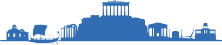 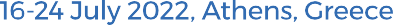 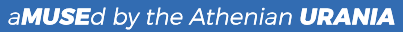 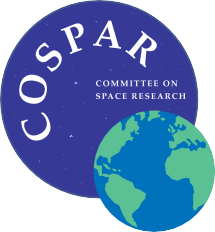 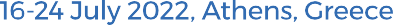 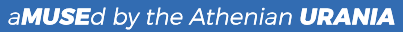 Δελτίο ΤύπουΤελετή έναρξης και απονομή βραβείων της Cospar Athens 2022,  την Δευτέρα 18 Ιουλίου στο Μέγαρο ΜουσικήςΑθήνα, Τρίτη 19 Ιουλίου 2022Με μια εντυπωσιακή τελετή έναρξης το απόγευμα της Δευτέρας και ώρα 18:00 στο Μέγαρο Μουσικής, δόθηκε το επίσημο «σήμα» έναρξης της Cospar Athens 2022, της κορωνίδας των παγκόσμιων συνεδρίων διαστημικής έρευνας και τεχνολογίας. Τους εκπροσώπους της παγκόσμιας αυτής επιστημονικής κοινότητας υποδέχθηκε ως οικοδέσποινα της εκδήλωσης η έμπειρη δημοσιογράφος κ. Ανδριάνα Παρασκευοπούλου, και η εκδήλωση ξεκίνησε με ένα βίντεο-αφιέρωμα στην Ελλάδα και την συμβολή της στην Αστρονομία, που δημιούργησε ο βραβευμένος σκηνοθέτης Γιάννης Βαμβακάς. Εκπροσωπώντας την κυβέρνηση, ο Υπουργός Ψηφιακής Διακυβέρνησης κ. Κυριάκος Πιερρακάκης, απηύθυνε χαιρετισμό, κατά τον οποίο τόνισε την σημασία φιλοξενίας μιας τόσο σπουδαίας διοργάνωσης στην Ελλάδα.  Ακολούθησαν οι ομιλίες του κ. Σταμάτη  Κριμιζή, Προέδρου της Επιστημονικής Επιτροπής του Συνεδρίου, του κ. Μανώλη Γεωργούλη, Προέδρου της Οργανωτικής Επιτροπής του Συνεδρίου, καθώς και του Προέδρου της COSPAR κ. Lennard Fisk.Στην εκδήλωση παρευρέθηκαν επίσης η Υφυπουργός Παιδείας κ. Ζέττα Μακρή, ο Περιφερειάρχης Αττικής κ. Γιώργος Πατούλης, εκπρόσωποι της Ακαδημαϊκής και Επιστημονικής Κοινότητας. Το δεύτερο μέρος της εκδήλωσης περιελάμβανε την τελετή απονομής των σημαντικών βραβείων της COSPAR, με οικοδεσπότη τον Πρόεδρο της COSPAR κ. Lennart Fisk. Τα βραβεία που απονεμήθηκαν ήταν τα εξής:To COSPAR Space Science Award απονεμήθηκε στους James W. Head, III  και Alan Title.Το COSPAR International Cooperation Medal απονεμήθηκε στον Wu Ji.  Το COSPAR Harrie Massey Award απονεμήθηκε στην Pascale Ehrenfreund. Το COSPAR Nordberg Medal απονεμήθηκε στις Gerda Horneck και Joyce E. Penner. Το COSPAR Distinguished Service Medal απονεμήθηκε στον Willem Hermsen. To Joint COSPAR/Indian Space Research Organisation (ISRO) Vikram Sarahbai Medal (for outstanding contributions to space research in developing countries) απονεμήθηκε στην Christine Amory-Mazaudier. Παράλληλα ανακοινώθηκαν τα βραβεία για τις εξαιρετικές παρουσιάσεις 45 νέων επιστημόνων από κάθε γωνιά του πλανήτη για το 2022. Πατήστε εδώ για να διαβάσετε περισσότερα σχετικά με τα βραβεία και τους/τις βραβευθέντες/είσες. Αξίζει να σημειωθεί ότι η τελετή έναρξης περιελάμβανε επίσης τρία μουσικά μέρη/αφιερώματα. Το πρώτο μέρος ήταν αφιερωμένο στον Μίκη Θεοδωράκη με την σπουδαία Μαρία Φαραντούρη, το δεύτερο ήταν αφιερωμένο στον Brian May και το τρίτο μέρος στον Βαγγέλη Παπαθανασίου. Yποστήριξη Γραφείου ΤύπουΕύη Γαρδίκη (Ίδρυμα Ευγενίδου) Τ.: 6977 901950  e-mail: gardiki@eef.edu.grΛυσάνδρα Σώκκου (Ίδρυμα Ευγενίδου) Τ.: 6945 260219 e-mail: sokkou@eef.edu.grwww.cosparathens2022.org  ---  https://www.facebook.com/cosparathens2022ΧορηγοίPlatinum Sponsor: Υπουργείο Ψηφιακής ΔιακυβέρνησηςGrand Sponsors: Diana Shipping Inc., Tsakos Energy Navigation, Anthony E. Comninos Foundation, Laskaridis Shipping Co., George J. ProkopiouSilver Sponsor: Lockheed MartinBronze Sponsors: Ελληνικό Κέντρο Διαστήματος (ΕΛ.ΚΕ.Δ.), Ίδρυμα Ευγενίδου, NASASponsors: Ένωση Ελληνικών Βιομηχανιών Διαστημικής Τεχνολογίας & Εφαρμογών (ΕΒΙΔΙΤΕ) & si-cluster, CNES, European Space Agency (ESA), Elsevier, Mitsui Bussan Aerospace, Planetek Hellas, The Johns Hopkins Applied Physics LaboratoryOfficial Supporter:  «This is Athens»